   УКРАЇНАЧЕРНІВЕЦЬКА ОБЛАСНА ДЕРЖАВНА АДМІНІСТРАЦІЯ         ДЕПАРТАМЕНТ ОСВІТИ І НАУКИвул. М. Грушевського, 1, м. Чернівці, 58002, тел. (0372) 55-29-66, факс 57-32-84,  Е-mail: doncv@ukr.net   Код ЄДРПОУ 39301337 11.11.2021 № 01-33/3033              На № ____________від ___________   Керівникам місцевих органів управління   освітою територіальних громад Директорам закладів фахової передвищої, професійної (професійно-технічної)   освіти та закладів освіти  комунальної власності Чернівецької обласної  ради Щодо проведення Національного                                                                              уроку з безпеки дорожнього руху	Відповідно до листа Міністерства освіти і науки України від 09.11.2021 № 1/19349-21 «Щодо проведення Національного уроку з безпеки дорожнього руху», з метою запобігання травматизму внаслідок дорожньо-транспортних пригод та привернення уваги молоді та педагогічних працівників до правил поведінки на дорогах  Департамент освіти і науки обласної державної адміністрації повідомляє про проведення 19 листопада 2021 року Національного уроку з безпеки дорожнього руху. 	Матеріали для уроку (методичні рекомендації та відеоматеріали для трансляції учням) містяться за покликанням: https://dopomogadtp.com/ua  у розділі «Єдиний національний урок», або ж на YouTube-каналі «Безпечна країна» https://www.youtube.com/c/Безпечнакраїна  (папка «Відеоматеріали Всеукраїнського уроку з безпеки дорожнього руху»).Директор Департаменту                                               Людвига ЦУРКАНСвітлана ПРІНЬКОСтепан ЩЕРБАНОВИЧ 526227 http://centr.cv.ua/?cat=3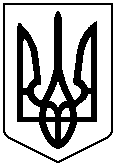 